FORMULAREFormularul  – 1 Formular de ofertă (propunerea financiară) pentru atribuirea  contractuluiFormularul  – 2 Centralizator de preţuriFormularul – 3	Propunere tehnică pentru atribuirea contractuluiFormularul – 4 Declaratie privind însușirea modelului contract Model de contractFORMULARUL nr. 1OFERTANTUL__________________   (denumirea/numele)FORMULAR DE OFERTACatre ....................................................................................................                     (denumirea autoritatii contractante si adresa completa)    Domnilor,    1. Examinand documentatia de atribuire, subsemnatii, reprezentanti ai ofertantului ______________________________, (denumirea/numele ofertantului)     ne oferim ca, în conformitate cu prevederile si cerintele cuprinse în documentatia mai sus mentionata, să prestăm ,,……’’ pentru suma de ________________________ lei, (suma în litere si în cifre)                                                    la care se adauga taxa pe valoarea adaugata în valoare de ______________________  lei (suma în litere si în cifre)    2. Ne angajam ca, în cazul în care oferta noastra este stabilita castigatoare, sa începem serviciile si sa terminam prestarea acestora în conformitate cu specificaţiile din caietul de sarcini în _______ (perioada în litere si în cifre).                      3. Ne angajam sa mentinem aceasta oferta valabila pentru o durata de______________ zile, respectiv pana la data de __________________(durata în litere si în cifre)                                                                                                (ziua/luna/anul) si ea va ramane obligatorie pentru noi si poate fi acceptata oricand înainte de expirarea perioadei de valabilitate.    4. Pana la încheierea si semnarea contractului de achizitie publica aceasta oferta, împreuna cu comunicarea transmisa de dumneavoastra, prin care oferta noastra este stabilita castigatoare, vor constitui un contract angajant între noi.    5. Întelegem ca nu sunteti obligati sa acceptati oferta cu cel mai scazut pret sau orice alta oferta pe care o puteti primi.Data _____/_____/__________________, în calitate de _____________________, legal autorizat sa semnez                        (semnatura)oferta pentru si în numele ____________________________________.                                                       (denumirea/numele ofertantului)FORMULARUL nr.2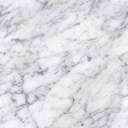 Operator Economic..........................(denumirea)CENTRALIZATOR DE PREŢURI Ofertanții pot depune ofertă pentru unul sau mai multe loturi.Semnătura ofertantului sau a reprezentantului ofertantului                    .....................................................Numele  şi prenumele semnatarului				        .....................................................Capacitate de semnătura					        .....................................................Detalii despre ofertant Numele ofertantului  						        .....................................................Ţara de reşedinţă					                    .....................................................Adresa								        .....................................................Adresa de corespondenţă (dacă este diferită)			        .....................................................Adresa de e-mail                                                                                    .....................................................Telefon / Fax							        .....................................................Data 						                                 .....................................................FORMULARUL nr.3OFERTANTUL__________________   (denumirea/numele)PROPUNERE TEHNICASemnătura ofertantului sau a reprezentantului ofertantului                    .....................................................Numele  şi prenumele semnatarului				        .....................................................Capacitate de semnătura					        .....................................................Detalii despre ofertant Numele ofertantului  						        .....................................................Ţara de reşedinţă					                    .....................................................Adresa								        .....................................................Adresa de corespondenţă (dacă este diferită)			        .....................................................Adresa de e-mail                                                                                    .....................................................Telefon / Fax							        .....................................................Data 							                    .....................................................FORMULARUL nr. 4DECLARATIEPRIVIND ÎNSUȘIREA MODELULUI CONTRACT     Subsemnatul, reprezentant împuternicit al ........................................................................................................... (denumirea/numele si sediul/adresa candidatului/ofertantului), declar pe propria raspundere, ca in calitate de ofertant la achizitia de Servicii Baze de date – Biblioteca Juridica, ne insusim modelul de contract  consemnat in cadrul Sectiunii  ,, Formulare’’ din prezenta Documentatie.  In cazul in care adjudecam, il vom semna cu aceste clauze contractuale.Autoritatea contractanta va avea in vedere si va permite formularea de amendamente cu privire la clauzele specifice odata cu depunerea ofertei.                                              Semnătura ofertantului sau a reprezentantului ofertantului                           ..........................................Numele  şi prenumele semnatarului		                                           ..........................................Capacitate de semnătura		                		                   ..........................................Detalii despre ofertant Numele ofertantului  						        .....................................................Ţara de reşedinţă		                       	                                .....................................................Adresa								        .....................................................Adresa de corespondenţă (dacă este diferită)                              .....................................................Telefon / Fax							        .....................................................Data 		 				                                .....................................................CONTRACT DE SERVICIInr.            data                   Părțile semnatareUniversitatea „Dunărea de Jos” din Galați, cu sediul în Galaţi, strada Domnească, nr. 47, cod poștal 800008, telefon: 0336/130.108, fax: 0236/461.353, număr de înregistrare fiscală 3127522, cod IBAN RO62TREZ23F650601201100X, deschis la Trezoreria Municipiului Galați, sursa 2002, act de constituire nr. 105/20.03.1974, reprezentată legal prin Rector, prof. univ. dr. ing. Puiu Lucian Georgescu, precum și prin Director Interimar Direcția Economică, doamna ec. Maricica Felea, în calitate de achizitor, pe de o parte,șiS.C. ................................................S.R.L cu sediul în ...................................., Str. ............................. nr. ..........., .........................,  înregistrată la Oficiul Registrului Comerţului cu nr. ................................, C.U.I. ................................., cont ...................................... deschis la Trezoreria .................................., reprezentată legal prin ..................................., în calitate de contractant, pe de alta parte.Având în vedere:rezultatului procedurii de cumpărare directă desfasurată conform prevederilor art. 43 alin 2 din Hotărârea nr. 395/2016 pentru aprobarea Normelor metodologice de aplicare a prevederilor referitoare la atribuirea contractului de achiziție publică/acordului-cadru din Legea nr. 98/2016 coroborat cu  art 19 din Legea nr. 98/2016 privind achizițiile publice, conform invitației de participare nr. ......................... din data de ............................... având ca obiect ,, Servicii baze de date – Biblioteca Juridica online’’prevederile Legii nr. 98/2016 privind achiziţiile publice, dispozițiile Hotărârii nr. 395/2016 pentru aprobarea Normelor metodologice de aplicare a prevederilor referitoare la atribuirea contractului de achiziţie publică/acordului-cadru din Legea nr. 98/2016 privind achiziţiile publice, se încheie prezentul contract, cu respectarea următoarelor clauze:2.    Definiţii 2.1.  În prezentul contract următorii termeni vor fi interpretaţi astfel:2.1. Pe parcursul executării prezentului contract, următorii termeni vor fi interpretaţi astfel:contract – prezentul contract şi toate anexele sale;achizitor şi contractant – părţile contractante, aşa cum sunt acestea numite în prezentul contract;preţ –  sumă de bani plătibilă contractantul de către achizitor, în baza contractului, pentru obligațiile îndeplinite cantitativ și calitativ pe parcursul executării prezentului contract, servicii - activităţi a căror prestare fac obiectul contractului; forţa majoră – un eveniment mai presus de voinţa părţilor, care nu se datorează greşelii sau vinei acestora, care nu putea fi prevăzut la momentul încheierii contractului şi care face imposibilă executarea şi, respectiv, îndeplinirea contractului; sunt considerate asemenea evenimente: războaie, revoluţii, incendii, inundaţii sau orice alte catastrofe naturale, restricţii apărute ca urmare a unei carantine, embargou, enumerarea nefiind exhaustivă, ci enunţiativă. Nu este considerat forţă majoră un eveniment asemenea celor de mai sus care, fără a crea o imposibilitate de executare, face extrem de costisitoare executarea obligaţiilor uneia dintre părţi;zi – zi calendaristică; an – 365 de zile;întârzierea în executarea obligaţiilor de plată a unor sume de bani – neefectuarea plăţii  la termenul stabilit prin contract sau prin lege, în condiţiile art. 3, alin. (1) şi ale art. 8, alin. (1) din Legea nr. 72/2013;suma datorată – sumă care ar fi trebuit să fie plătită în termenul contractual sau legal de plată şi alte sume menţionate în factură sau în cererea echivalentă de plată;  dobândă penalizatoare – dobânda datorată de debitorul obligaţiei băneşti pentru neîndeplinirea obligaţiei asumate.Interpretare3.1.    În prezentul contract, cu excepţia unei prevederi contrare, cuvintele la forma singular vor include forma de plural şi viceversa, acolo unde acest lucru este permis de context.3.2.   Termenul "zi" ori "zile" sau orice referire la zile reprezintă zile calendaristice dacă nu se specifică în mod diferit.3.3.    Termenii si expresiile rubricate la articolul 2.1. au caracter enumerativ, dar nu limitativ, ele completându-se cu dispozițiile art. 3.1 din Legea 98/2016 privind achiziţiile publice.3.4.    Clauzele se interpretează unele prin altele, dând fiecăreia înţelesul ce rezultă din ansamblul contractului       Clauze obligatorii4.   Obiectul principal al contractului  4.1 În baza prezentului contract contractantul se obligă să presteze obligația constând în Servicii baze de date – Biblioteca Juridica online, în cantităţile, tipurile şi la preţurile prevăzute în propunerea financiară, precum şi cu respectarea tuturor celorlalte obligaţii asumate prin prezentul contract. 4.2  Achizitorul se obligă să achiziţioneze Servicii baze de date – Biblioteca Juridica online,  și să plătească preţul convenit în prezentul contract pentru serviciile prestate. 5.    Preţul contractului5.1.  Preţul convenit pentru îndeplinirea contractului, plătibil contractantului de către achizitor, este de                 ....................., la care se adaugă ......................lei TVA, rezultând un preț total de ........................... lei cu TVA, defalcat astfel:- Servicii baze de date – Biblioteca Juridica online, pentru perioada ..................2020-31.12.2020, este de ...................lei, la care se adaugă .................. lei TVA, rezultând un preț total de ................. lei cu TVA- Servicii baze de date – Biblioteca Juridica online, pentru perioada 01.01.2021-....................2021, este de ................ lei, la care se adaugă ................. lei TVA, rezultând un preț total de .................. lei cu TVA5.2. Pretul pentru prestarea serviciilor este ferm și nemodificabil pe întreaga durata de valabilitate a prezentului contract și cuprinde:a) costurile serviciilor Servicii baze de date – Biblioteca Juridica online.b) costurile pentru serviciile de asistență tehnică pe toată perioada utilizării bazei de date. 6.     Durata contractului6.1.  Durata prezentului contract este compusă din:a) perioada de la care contractantul se obligă să presteze Servicii baze de date – Biblioteca Juridica online,  data semnării de către ambele părți a contractului de prestări servicii, respectiv .................2020.b) perioada până la care contractantul se obligă să presteze servicii de ,, Servicii baze de date – Biblioteca Juridica online”, respectiv până la data de ........................2021, si  să asigure accesul la Servicii baze de date – Biblioteca Juridica onlinec) perioada de plată a serviciilor, respectiv maxim 30 de zile de la semnarea procesului verbal de recepție a serviciilor pentru fiecare lună în parte.6.2. Efectele juridice generate de prezentul contract încetează la data stingerii obligaţiei de plată a achizitorului, ca urmare a îndeplinirii cantitative şi calitative a obligaţiei de rezultat asumată de către contractant prin prezentul contract.7.      Executarea contractului 7.1    Executarea contractului începe după semnarea lui de ambele părţi, respectiv data de .................2020.8.      Documentele contractului8.1    Documentele justificative ale contractului sunt:a) caietul de sarcini, inclusiv clarificările şi/sau măsurile de remediere aduse până la depunerea ofertelor ce privesc aspectele tehnice şi financiare; b) oferta, respectiv propunerea tehnică şi propunerea financiară, inclusiv clarificările din perioada de evaluare; 8.2.  Documente anexate contractului sunt:a)       alte anexe la contract.9.    Obligaţiile principale ale contractantului9.1  Contractantul se obligă să presteze serviciile la standardele şi performanţele din legislația națională în vigoare. 9.2 Contractantul se obligă să asigure accesul la Servicii baze de date – Biblioteca Juridica online pentru o perioada de 12 luni.9.3. Contractantul se oblige să asigure mentenanța serviciilor, prin remedierea oricărei probleme apărute  în maxim 48h.9.4. Contractantul are obligaţia de a supraveghea prestarea serviciilor, de a asigura resursele umane, materialele, instalaţiile, echipamentele şi toate celelalte obiecte, fie de natură provizorie, fie definitive, cerute de şi pentru contract, în măsura în care necesitatea asigurării acestora este prevăzută în contract sau se poate deduce în mod rezonabil din contract.9.5.  Contractantul este pe deplin responsabil pentru execuţia serviciilor în conformitate cu graficul de prestare convenit. Totodată, este răspunzător atât de siguranţa tuturor operaţiunilor şi metodelor de prestare utilizate, cât şi de calificarea personalului folosit pe toată durata contractului. 9.6.  Contractantul se obligă să despăgubească achizitorul împotriva oricăror: reclamaţii şi acţiuni în justiţie, ce rezultă din încălcarea unor drepturi de proprietate intelectuală (brevete, nume, mărci înregistrate etc.), legate de echipamentele, materialele, instalaţiile sau utilajele folosite pentru sau în legătură cu serviciile achiziţionate; şi ii) daune-interese, costuri, taxe şi cheltuieli de orice natură, aferente, cu excepţia situaţiei în care o   astfel de încălcare rezultă din respectarea caietului de sarcini întocmit de către achizitor. 9.7. Contractantul se obliga să respecte legislatia de securitatea muncii, PSI și protectia mediului. 9.8 Contractantul se obligă să asigure confidenţialitatea deplină asupra obiectului, clauzelor şi dispoziţiilor contractului, precum şi asupra tuturor datelor tehnice şi economice cuprinse în contract, în anexele lui sau în documentele elaborate în legătură cu aceasta.10. Obligaţiile principale ale achizitorului10.1. Achizitorul se obligă să pună la dispoziţia contractantul orice facilităţi şi/sau informaţii pe care acesta le cere şi pe care le consideră necesare îndeplinirii contractului. 10.2. Achizitorul se obligă să recepţioneze serviciile prestate imediat după prestarea acestora, prin întocmirea unui proces verbal de receptie. 10.3. Achizitorul se obliga sa plateasca pretul catre contractant, în termen de maximum 30 de zile de la semnarea de ambele părţi a procesului verbal de recepţie a serviciilor prestate în luna precedentă, pe baza de factura fiscală;11.      Sancţiuni pentru neîndeplinirea culpabilă a obligaţiilor 11.1     În cazul în care, din vina sa exclusivă, contractantul nu reuşeşte să-şi execute obligaţiile asumate prin contract, atunci achizitorul are dreptul de a deduce din preţul contractului, ca penalităţi, o suma echivalentă cu o cotă procentuală de 0,1 % pe zi de întârziere din preţul contractului, până la îndeplinirea efectiva a obligaţiilor.11.2    În cazul în care achizitorul nu onorează facturile în termenul convenie, atunci acesta are obligaţia de a plăti, ca penalităţi, o suma echivalentă cu o cotă procentuală de 0,1% pe zi de întârziere  din plata neefectuată până la îndeplinirea efectiva a contractului.11.3   Nerespectarea obligaţiilor asumate prin prezentul contract de către una dintre părţi, în mod culpabil şi repetat, dă dreptul părţii lezate de a considera contractul de drept reziliat şi de a pretinde plata de daune-interese.11.4   Achizitorul îşi rezervă dreptul de a renunţa oricand la contract, printr-o notificare scrisă adresată contractantului, fără nici o compensaţie, dacă  acesta din urmă dă faliment, cu condiţia ca această anulare să nu prejudicieze sau să afecteze dreptul la acţiune sau despăgubire pentru contractant.  În acest caz, contractantul are dreptul de a pretinde numai plata corespunzătoare pentru partea din  contract îndeplinită până la data denunţării unilaterale a contractului.Clauze specifice12.    Perioada de garantie acordată- nu este cazul13.    Alte resposabilităţi ale contractantului13.1  (1) Contractantul are obligaţia de a execută serviciile prevăzute în contract cu profesionalismul şi promptitudinea cuvenite angajamentului asumat şi în conformitate cu propunerea să tehnică.(2) Contractantul se obligă să supravegheze prestarea serviciilor,  să asigure resursele umane, materialele, instalaţiile, echipamentele şi orice alte asemenea, fie de natura provizorie, fie definitivă cerute de şi pentru contract, în măsura în care necesitatea asigurării acestora este prevăzută în contract sau se poate deduce în mod rezonabil din contract.  13.2   Contractantul este pe deplin responsabil pentru execuţia serviciilor în conformitate cu graficul de prestare convenit. Totodată, este răspunzător atât de siguranţa tuturor operaţiunilor şi metodelor de prestare utilizate, cât şi de calificarea personalului folosit pe toată durata contractului. 14.     Alte responsabilitati ale achizitorului14.1  Achizitorul se obligă să pună la dispoziţia contractantului orice facilităţi şi/sau informaţii pe care acesta le-a cerut în propunerea tehnică şi pe care le consideră necesare îndeplinirii contractului15.    Recepţie şi verificări 15.1  Achizitorul are dreptul de a verifica modul de prestare a serviciilor pentru a stabili conformitatea lor cu prescripţiile tehnice, întocmindu-se un proces verbal de recepţie a serviciilor .16.   Începere, finalizare, întârzieri, sistare16.1  (1)  Contractantul are obligaţia de a începe prestarea serviciilor în termen de maxim 15 zile de la data semnarii contractului de ambele părți.         (2) în cazul în care  contractantul suferă întârzieri şi/sau suportă costuri suplimentare, datorate în exclusivitate achizitorului părţile vor stabili de comun acord:      a) prelungirea perioadei de prestare a serviciului, şi      b) totalul cheltuielilor aferente, dacă  este cazul, care se vor adauga la preţul  contractului.16.2  (1) Serviciile prestate în baza contractului sau, dacă  este cazul, oricare faza a acestora prevăzută a fi terminată într-o perioadă stabilită în graficul de prestare, trebuie finalizate în termenul convenit de părţi, termen care se calculează de la data începerii prestării serviciilor.(2) în cazul în care: i)   orice motive de întârziere, ce nu se datorează  contractantului, sauii) alte circumstanţe neobişnuite susceptibile de a surveni, altfel decât prin încălcarea contractului de către contractant, îndreptatesc contractantul de a solicita prelungirea perioadei de prestare a serviciilor sau a oricărei faze a acestora, atunci părţile vor revizui, de comun acord, perioada de prestare şi vor semna un act adiţional. 16.3   Dacă pe parcursul îndeplinirii contractului, contractantul nu respectă temenul de prestare, acesta are obligaţia de a notifica acest lucru, în timp util, achizitorului. Modificarea datei/perioadelor de prestare asumate în graficul de prestare se face cu acordul părţilor, prin act  adiţional.16.4   În afara cazului în care achizitorul este de acord cu o prelungire a termenului de execuţie, orice întârziere în îndeplinirea contractului dă dreptul achizitorului de a solicita penalităţi contractantului. 16.5  Orice întârziere în îndeplinirea contractului de către contractant, cu excepţia cazului în care autoritatea contractantă îşi exprimă în mod expres acordul cu privire la prelungirea termenelor,  duce la rezilierea de drept a contractului, fără a mai fi necesareă intervenţia instanţei, punerea în întârziere, notificare sau orice alte formalitaţi.17.     Ajustarea preţului contractului17.1  Pentru serviciile prestate, plățile datorate de achizitor contractantului sunt tarifele declarate în propunerea financiară, anexa la contract.17.2    Preţul contractului nu se ajustează.18.     Amendamente 18.1  Părţile contractante au dreptul, pe durata îndeplinirii contractului, de a conveni modificarea clauzelor contractului, prin act adiţional, numai în cazul apariţiei unor circumstanţe care lezează interesele comerciale legitime ale acestora şi care nu au putut fi prevăzute la data încheierii contractului.Subcontractanţi - nu este cazul20.     Cesiunea 20.1. Contractantul poate cesiona dreptul sau de a incasa valoarea serviciilor prestate, in conditiile prevazute de dispozitiile Codului civil. Intr-un contract de achizitie publica este permisa doar cesiunea creantelor nascute din acest contract, obligatiile nascute ramanand in sarcina partilor contractante, astfel cum au fost stipulate si asumate initial. Cesiunea de creanta va fi posibila numai in conformitate cu prevederile art. 6^1 din OUG nr. 146/2002.20.2. Solicitarile de plata catre terti pot fi onorate numai dupa operarea unei cesiuni in conditiile  art. 20.1.20.3. Cesiunea nu va exonera contractantul de nicio responsabilitate privind garanţia sau orice alte obligaţii asumate prin contract.21.    Forţa majoră21.1   Forţă majoră este constatată de o autoritate competentă.21.2  Forţa majoră exonerează părţile contractante de îndeplinirea obligaţiilor asumate prin prezentul contract, pe toata perioada în care aceasta acţionează.21.3  Îndeplinirea contractului va fi suspendată în perioada de acţiune a forţei majore, dar fără a prejudicia drepturile ce li se cuveneau părţilor până la apariţia acesteia.21.4   Partea contractantă care invocă forţa majoră are obligaţia de a notifica celeilalte părţi, imediat şi în mod complet, producerea acesteia şi să ia orice măsuri care îi stau la dispoziţie în vederea limitării consecinţelor.21.5  Dacă  forţă majoră acţionează sau se estimează ca va acţiona o perioadă mai mare de 6 luni, fiecare parte va avea dreptul să notifice celeilalte părţi încetarea de plin drept a prezentului contract, fără ca vreuna din părţi să poată pretinde celeilalte daune-interese.22.     Soluţionarea litigiilor22.1. Achizitorul şi  contractantul vor depune toate eforturile pentru a rezolva pe cale amiabilă, prin tratative directe, orice neintelegere sau dispută care se poate ivi între ei în cadrul sau în legatură cu îndeplinirea contractului.22.2. Dacă, după 15 de zile de la începerea acestor tratative neoficiale, achizitorul şi contractantul nu reuşesc să rezolve în mod amiabil o divergenta contractuală, fiecare poate solicita ca disputa să se soluţioneze de către Instanţele Judecătoreşti din România. 23.     Rezilierea contractului23.1. Executarea necorespunzătoare sau executarea culpabilă a obligaţiilor asumate prin prezentul contract de către una din părţi, dă dreptul părţii lezate de a considera contractul reziliat de drept şi de a pretinde plata de daune interese, constând în recuperarea în totalitate a prejudiciului produs din culpa celeilalte părţi.23.2. Rezilierea prezentului contract nu va avea efect asupra obligaţiilor deja scadente între părţile contractante.24.     Încetarea contractului24.1 Prezentul contract încetează de plin drept, fără a mai fi necesară intervenţia unui/unei tribunal arbitral/instanţe judecătoreşti, în următoarele situaţii: a) prin acordul de voinţă al părţilor; b) prin rezilierea de către o parte ca urmare a neîndeplinirii sau îndeplinirii în mod necorespunzător a obligaţiilor asumate prin prezentul contract de către cealaltă parte, fără a fi nevoie de intervenţia instanţei de judecată şi fără alte formalităţi, cu condiţia unei notificări prealabile transmise cu 10 zile înainte de data la care va interveni rezilierea şi dacă partea nu îşi îndeplineşte până la expirarea termenului de preaviz obligaţiile prevăzute în acest contract sub sancţiunea aplicării de daune-interese.  Termenul de 10 zile este un termen de graţie în cadrul căruia partea în culpă poate să îşi îndeplinească obligaţiile care au condus la transmiterea notificării de reziliere. c) Numai dacă aceste obligaţii nu sunt îndeplinite în acest termen, cealaltă parte poate considera contractul reziliat în condiţiile acestei litere; d) În termen de 10 zile de la notificarea achizitorului.e) la încheierea duratei contractului.  24.2. Partea care invocă o cauză de încetare a prevederilor prezentului contract o va notifica celeilalte părţi cu cel puţin 10 zile înainte de data la care încetarea urmează să îşi producă efectele. 24.3. Rezilierea prezentului contract nu va avea niciun efect asupra obligaţiilor deja scadente între părţile contractante. 24.4. Achizitorul işi rezervă dreptul de a denunţa unilateral contractul în cazul apariţiei unor circumstanţe care nu au putut fi prevăzute la data încheierii contractului, în cazul unor decizii ale unei entități cu atribuții în domeniu, precum și în cazul în care contractantul se regăsește într-una dintre situațiile de excludere.24.5. În cazul prevăzut la clauza 24.1, lit. (d) contractantul are dreptul de a pretinde numai plata corespunzătoare pentru partea din contract îndeplinită până la data denunţării unilaterale a contractului.24.6. Incidența pactului comisoriu , conform căruia, în caz de neexecutare, contractul desfiinţat de drept, fără a mai fi necesară punerea în întârziere şi vreo altă formalitate prealabilă. În acest caz, achizitorul are dreptul de a opta între rezoluţiune de plin drept, cu incidența plății de către contractant a clauzei penale sau de a solicita executarea silită a contractului, cu incidența penalităților de întârziere, procentual cu prejudiciul cauzat.25.  Nulităţi 25.1. Dacă o clauză a acestui contract va fi declarată nulă, celelalte prevederi ale contractului nu vor fi afectate de această nulitate. Părţile convin ca orice clauză declarată nulă sa fie înlocuită printr-o altă clauză care să corespundă cât mai cu putinţă spiritului contractului. În cazul în care, ca urmare a demersurilor făcute de părţi, clauza declarată nulă nu poate fi înlocuită cu una care să corespundă cât mai cu putinţă spiritului contractului, şi această clauză este de esenţa contractului, contractul se va rezilia de plin drept.26.    Limba care guverneaza contractul26.1.  Limba care guverneaza contractul este limba română.27.    Comunicări27.1. (1) Orice comunicare între părţi, referitoare la îndeplinirea prezentului contract, trebuie să fie transmisă în scris.(2) Orice document scris trebuie înregistrat atât în momentul transmiterii cât şi în momentul primirii.27.2.  Comunicările între părţi se pot face şi prin telefon, telegramă, telex, fax sau e-mail cu condiţia confirmării în scris a primirii comunicării.28.     Clauza penală28.1.   În cazul în care prezentul contract este desființat în conformitate cu prevederile articolului 24.6  respectiv contractantul se obligă să plătească achizitorului daune compensatorii în cuantum de 50% din valoarea totală a contractului. 29. Dispoziții finale 29.1. Contractul va fi interpretat conform legilor din România.29.2. Contractantul este de acord ca datele personale, așa cum sunt definite de către Legea cu privire la protecția datelor din România să poată fi stocate și procesate de către achizitor în conformitate Regulamentul (UE) 2016/679 privind protecția persoanelor fizice în ceea ce privește prelucrarea datelor cu caracter personal și privind libera circulație a acestor date.29.3. Fiecare parte îşi exprimă acordul liber şi serios de a încheia prezentul Contract, cu intenţia de a-şi asuma toate drepturile şi obligaţiile prevăzute în acesta şi de a executa întocmai toate prevederile acestuia. 29.4. Părțile declară și garantează că au cunoștință despre împrejurările reale de încheiere, executare, modificare sau încetare a prezentului contract, că au luat la cunoștință și înțeleg pe deplin toate prevederile cuprinse în prezentul contract și își asumă riscul de eroare și impreviziune, că prestațiile asumate în baza prezentului contract sunt echivalente și echitabile, că sunt informate cu privire la legislația aplicabilă contractului, consimțămânul părților, dat pentru încheierea și executarea prezentului contract, fiind valabil și neviciat.29.5. Părţile, cât şi persoanele care le reprezintă, declară că au capacitatea juridică, puterea şi autoritatea de a semna prezentul contract, în conformitate cu prevederile legale în vigoare aplicabile.29.6. Prin semnarea prezentului Contract, fiecare parte confirmă, în mod expres, faptul că a înţeles şi acceptă toate prevederile sale, pe care le consideră echitabile, astfel cum prevăd disp. art. 1203 Noul Cod Civil.29.7. Părţile au înţeles să încheie astăzi, ........................., prezentul contract în două exemplare originale, câte unul pentru fiecare parte, şi conţine ...........(..................) pagini/exemplar.         ACHIZITOR	                                                                                CONTRACTANTUniversitatea “Dunărea de Jos” din Galaţi                       S.C. .............................................S.R.LNR.CRT.Denumirea serviciuluiUMCantitatea solicitataU.MPret unitar RON fara TVAPret total RON fara TVA Taxa pe valoare adaugata RON012345=3*46=5*19%1Servicii baze de date – Biblioteca Juridica onlineserv12 luniTOTAL NR.CRT.Cerinţe autoritate contractantăOfertă CONTRACTANTServicii Baze de date – Bibliotecă Juridică onlineAcces pt. un nr. nelimitat de utilizatori, pt. o perioada de 12 luniModulul - Doctrina muncii•Codul muncii. Comentariu pe articole. Vol. I. Articolele 1-107.Alexandru Athanasiu, Magda Volonciu, Luminiţa Dima, Oana Cazan •Codul muncii. Comentariu pe articole. Vol. II. Articolele 108-298.Alexandru Athanasiu, Magda Volonciu, Luminiţa Dima, Oana Cazan •Codul muncii. Comentariu pe articole. Actualizare la Vol. I – II.Alexandru Athanasiu•Codul muncii republicat. Modificările aduse prin Legea nr. 40/2011. Comentarii şi soluţii. Horaţiu Sasu•Procedura soluţionării conflictelor individuale de muncă.Ghid pentru practicieni. Ediţia 2 Răzvan Anghel•Derularea corectă a raporturilor de muncă. Probleme. Soluţii. Modele. Exemple.Horaţiu Sasu•Dreptul muncii.Ediţia 1.Luminiţa Dima•Timpul de lucru. Ghid de jurisprudenţă naţională.Ediţia 1.Răzvan Anghel•Răspunderea disciplinară în raporturile de muncă. Legislaţie. Jurisprudenţă. Doctrină.Ediţia 1.Alexandru Ţiclea •Regimul juridic al nulităţii în raporturile de muncă. Ediţia 1.Dragoş Brezeanu•Restructurarea intreprinderii. Concedieri individuale şi concedieri collective. Ediţia 1.Luminiţa Dima•Călăuza juristului. Cereri şi acţiuni în justiţie. Ediţia 6.  Ion Popa (coord.), D. Florea-Burgazlî, V. Beldea, A.C. Brătuianu, G.A. Farmathy, R. Popa, L. UţăModulul – Doctrină civil•Noul Cod civil. Comentariu pe articole. Ediţia 2. coord. Prof. Flavius-Antoniu Baias,Eugen Chelaru, Rodica Constantinovici, Ioan Macovei•Noul Cod de procedură civilă. Comentariu pe articole. Ediţia 2. Prof. Ioan LeşNoul Cod civil. Note. Corelaţii. Explicaţii.  colectiv de autori •Noul Cod de procedură civilă. Note. Corelaţii. Explicaţii.  Piperea Gheorghe •Noul Cod civil. Legea nr. 287/2009. Cartea a V-a. Despre obligaţii (art. 1164-1649). Comentarii şi explicaţii. Ediţia 2. Ion Turcu•Drept civil. Partea generală conform noului Cod civil. Ediţia 1.  Emőd Veress,Sztranyiczki Szilárd, Lupan Ernest, Rikhard-Arpad Pantilimon •Drept civil. Persoanele. În reglementarea NCC. Ediţia 5.  Eugen Chelaru•Drept civil. Drepturile reale principale, Ediţia 5.  Eugen Chelaru•Drept civil. Obligaţiile. Faptul juridic. În reglementarea Noului Cod Civil.  Ioan Adam•Codul civil. Cartea a V-a. Despre obligaţii. Titlurile I-VIII (art. 1164-1649). Comentarii și explicaţii Anca Roxana Adam, Ioan Adam •Drept civil. Moştenirea. Liberalităţile. Conform Noului Cod civil. Emőd Veress•Dreptul Familiei. Căsătoria. Regimuri matrimoniale. Filiaţia. Ediţia 6. Emese Florian•Jurisprudenţă civilă comentată a Înaltei Curţi de Casaţie şi Justiţie.  Pavel Perju•Călăuza juristului. Cereri şi acţiuni în justiţie. Ediţia 6.  Ion Popa (coord.), D. Florea-Burgazlî, V. Beldea, A.C. Brătuianu, G.A. Farmathy, R. Popa, L. Uţă •Cartea de contracte. Modele. Comentarii. Explicaţii. Ediţia 3.coord. Prof. Jörg K. Menzer •Tratat de drept procesual civil. Ediția 5.  Ioan Leş• Contracte civile speciale. Ediția 1. Manuela Lavinia IstrătoieModulul – Doctrină afaceriLegea societăţilor. Comentariu pe articole. Ediţia 5.Stanciu D. Cărpenaru, Sorin David, Gh. Piperea•Codul insolvenţei. Legea 85/2014. Comentariu pe articole. Ediţia 5.Ion Turcu•Cartea de contracte. Modele. Comentarii. Explicaţii. Ediţia 3.coord. Prof. Jörg K. Menzer•Codul muncii. Comentariu pe articole. Vol. I. Articolele 1–107.Alexandru Athanasiu, Magda Volonciu, Luminiţa Dima, Oana Cazan •Codul muncii. Comentariu pe articole. Vol. II. Articolele 108-298.Alexandru Athanasiu, Magda Volonciu, Luminiţa Dima, Oana Cazan•Codul muncii. Comentariu pe articole. Actualizare la Vol. I – II.Alexandru Athanasiu•Codul muncii republicat. Modificările aduse prin Legea nr. 40/2011. Comentarii şi soluţii. Horaţiu Sasu•Procedura soluţionării conflictelor individuale de muncă.Ghid pentru practicieni. Ediţia 2 Răzvan Anghel•Derularea corectă a raporturilor de muncă. Probleme. Soluţii. Modele. Exemple.Horaţiu Sasu•Evaziunea fiscală. Comentarii şi exemple practice. Ediția 3.Neculai Cârlescu•Controverse actuale în fiscalitate. Comentarii şi soluţii.Dragoş Pătroi, Gabriel Biriş•TVA naţional vs. intracomunitar. Cazuri şi necazuri.Dragoş Pătroi, Florin Cuciureanu, Adrian Benţa•Legea privind registrul comerţului.Liviu Narcis Pîrvu, Ioan Florin Simon•Societăţi comerciale. Proceduri speciale. Ediţia 2.Crenguţa Leaua•Drepturile acţionarilor. Ediţia 3.Cristian Duţescu•Contractul de franciză.Mihaela Mocanu•Răspunderea juridică în contractul comercial de transport de mărfuri.Gina Orga-Dumitriu•Manipularea pieţei de capital. Cristian Duţescu•Legislaţia concurenţei. Comentarii şi explicaţii. Valentin Mircea•Ghid pentru practicieni în dreptul concurenţei. Ediţia 1.Diana Ungureanu, Paul Prisecaru, Valentin Mircea, Norbert Maier, Sorin Fusea,Fabio Filpo, Adina Claici, Cristina Butacu, M. Bogdan Bulancea •Codul de procedură fiscal. Comentarii şi explicaţii.Horaţiu Sasu, Lucian Ţâţu, Dragoş Pătroi• Legea procedurii insolvenţei. Comentariu pe articole. Ediţia 4.Ion TurcuModulul – Doctrină publicConstituţia României. Comentariu pe articole.Ioan Muraru, Elena Simina Tănăsescu•Drept constituţional şi instituţii politice. Vol. I.Ediţia 15Ioan Muraru, Elena Simina Tănăsescu•Drept constituţional şi instituţii politice. Vol. II.Ediţia 15Ioan Muraru, Elena Simina Tănăsescu•Drept electoral, Ediţia 2. Gheorghe Iancu•Achiziţii publice. Concesiuni. Parteneriat public privat. Remedii şi căi de atac. Ediţia 5 Dan Cimpoeru•Legea contenciosului administrativ. Comentarii şi explicaţii.Ediţia 4Alin Trăilescu, Anton Trăilescu•Raporturile dintre Guvern şi Parlament.Camelia Rodica Tomescu• Drept internaţional public. Vol. I. Ediţia 3.Raluca Miga-Beşteliu• Drept internaţional public. Vol. II. Ediţia 2.Raluca Miga-Beşteliu•Drept administrativ. Vol. I. Ediţia 4.Dana Apostol Tofan• Drept administrativ. Vol. II. Ediţia 4.Dana Apostol Tofan•Cartea de contracte administrative. Modele. Comentarii. Explicaţii. Ediția 1.Cătălin Silviu Săraru •Europenizarea. Studii de guvernare şi securitate. Ediţia 1.George Angliţoiu•Law in action. Case Studies in Good Governance. Ediţia 1.Dacian Dragoş, Bogdana Neamţu, Roger E. HamlinModulul – Doctrină UE și CEDO•Convenţia europeană a drepturilor omului. Comentariu pe articole. Ediţia 2.Corneliu Bîrsan•Tratatele Uniunii Europene. Comentarii şi explicaţii.Ion Gâlea•Aderarea Uniunii Europene la Convenţia europeană a drepturilor omului. Analiză critică.Ion Gâlea•Protecţia europeană a drepturilor omului. Ediţia 4 (Include modificările aduse prinProtocolul nr. 14).Ediţia 4Bianca Selejan-Guţan•Efectele hotărârilor CEDO şi CJUE în dreptul intern. Analiză asupra dreptului la nediscriminare.Silvia Tăbuşcă•Dreptul procesual al Uniunii Europene.Petrescu Oana Măriuca•Uniunea europeană. Drept instituţional Anamaria Groza •Uniunea europeană. Drept material Anamaria Groza •Procedura trimiterii preliminare. Principii de drept al Uniunii Europene şi experienţe ale sistemului romande drept. Mihai Şandru, Mihai Banu, Dragoş Călin •Dreptul european al contractelor. Realităţi. Influenţe. Domeniu de aplicare.Gina Orga-Dumitriu•Europenizarea. Studii de guvernare şi securitate. Ediţia 1.George Angliţoiu• Foundations of European Criminal Law. Ediţia 1.Renate van Lijssel, Andrea Jánosi, Erika Váradi Csema, Ferenc Sántha, C. Tracogna, Lamya Diana Al-Kawadri, T. Avrigeanu, N. Neagu, M.Gorunescu.Modulul – Doctrină PenalCodul Penal. Comentariu pe articole. Ediţia 2.V. Cioclei, L.Lefterache, I. Kuglay, G. Bodoroncea, I. Nedelcu, F.M. Vasile, T. Manea• Codul de procedură penală. Comentariu pe articole.Ediţia 2.coord. Mihai Udroiu (colectiv de autori)• Noul Cod penal. Note. Corelaţii. Explicaţii.coord. Mihai Hotca (colectiv de autori)•Noul Cod de procedură penală. Note. Corelaţii. Explicaţii.coord. Petre Buneci (colectiv de autori)•Drept penal. Partea specială I. Infracţiuni contra persoanei şi infracţiuni contra patrimoniului.Ediţia 2. Valerian Cioclei •Drept penal. Partea specială II.Ediţia 4.Valerian Cioclei, Andra-Roxana Trandafir (Ilie), Cristina Rotaru•Dreptul penal al afacerilor. Ediţia 6.Alexandru Boroi, Bogdan Vîrjan, I. A. Barbu, M. Gorunescu•Procedura penală. Partea generală. Partea specială. Ediţia 2.Alexandru Zarafiu •Tratat de Cooperare judiciară internaţională în materie penală.coord. Alexandru Boroi, Ion Rusu, Minodora-Ioana Rusu • Infracţiunile de evaziune fiscală. Ediţia 2.Bogdan Vîrjan•Jurisprudenţa Curţii de Justiţie a Uniunii Europene şi influenţa acesteia asupra dreptului penal naţional. Ediţia 1.Norel Neagu• Foundations of European Criminal Law. Ediţia 1.Renate van Lijssel, Andrea Jánosi, Erika Váradi Csema, Ferenc Sántha, C. Tracogna, Lamya Diana Al-Kawadri, T. Avrigeanu, N. Neagu, M.GorunescuCondiții de prestare:Accesul la Baze de date ( accesare cărți și legislație în format electronic), modulele: Doctrina muncii, Doctrina civil, Doctrina afaceri, Doctrina public, Doctrina UE și CEDO, Doctrina penal, se face pe baza IP-ului universității, pentru un nr. nelimitat de utilizatori. Baza de date ( accesare cărți și legislație în format electronic) este permanent actualizată, fără costuri suplimentare și oferă ediții noi ale cărților existente în modulele sale, odată cu aparițiile tipărite. Perioada de acces:Accesul la Serviciul Baze de date ( accesare cărți și legislație în format electronic) este asigurat pe o perioadă de 12 luni, de la data semnării procesului – verbal de recepție al serviciului și cuprinde toate actualizările documentelor, fără costuri suplimentare.Recepția serviciului:Recepția serviciului  se va realiza online în termen de maxim 15 zile de la data semnării contractului de ambele părți. Prestatorul va înștiința beneficiarul, cu privire la data de la care se oferă accesul.Orice problemă apărută, va fi semnalată în scris (e-mail) furnizorului, cu obligația de remediere în cel mai scurt timp.Descrierea tehnică detaliată a serviciilor ofertate, precum şi alte informaţii considerate semnificative, în vederea verificării corespondenţei propunerii tehnice cu specificaţiile tehnice prevăzute în caietul de sarcini. SE COMPLETEAZĂ DE CĂTRE OFERTANT CUM RESPECTĂ CERINȚELE TEHNICE MINIMALE SOLICITATE ÎN CAIETUL DE SARCINI. 